Общество с ограниченной ответственностью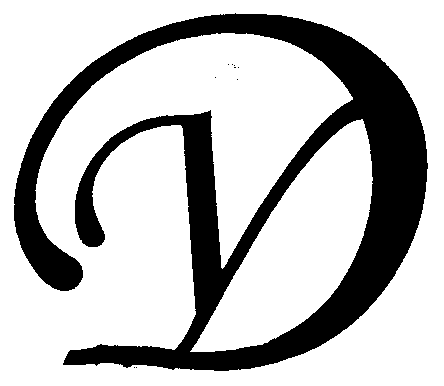 Управляющая организация «Умный дом»Россия, Тверская область, г.Удомля, пр.Курчатова, д.10а, пом.9, тел./факс: (48255) 52571, 54074 моб.тел.: +79157199560,  интернет-сайт: www.udom-lya.ru, e-mail: upravdom@udom-lya.ru, kvplata@udom-lya.ruСведения о расходах по отдельным статьям затрат за год: - управление многоквартирным домом, - вывоз ТБО, - ремонтная служба управляющей организации, - содержание, текущий ремонт и аварийное обслуживание сетей отопления, водопровода, канализации, ливнестоков,- содержание, текущий ремонт и аварийное обслуживание электрических сетей, - ремонт и обслуживание лифтового хозяйства,размещены на официальном сайте управляющей организации www.udom-lya.ru.Сведения о расходах, понесенных в связи с оказанием услуг по управлению многоквартирным домом по ул.Попова-18/1Сведения о расходах, понесенных в связи с оказанием услуг по управлению многоквартирным домом по ул.Попова-18/1Сведения о расходах, понесенных в связи с оказанием услуг по управлению многоквартирным домом по ул.Попова-18/1Период: 1 квартал 2014г.Период: 1 квартал 2014г.Период: 1 квартал 2014г.Наименование работ (услуг)Расходы (руб.)Расходы (руб./кв.м.)Общая площадь помещений в доме (кв.м.)6 283,80Вывоз бытовых отходов, в том числе КГО30 085,701,60  Ремонт и обслуживание лифтового хозяйства47 047,59  2,50  Ежегодное техническое освидетельствованиеСодержание и текущий ремонт лифта47 047,59  Содержание и текущий ремонт инженерных сетей84 454,414,48  Отопление, водопровод, канализация, ливнестоки (содержание, текущий ремонт и аварийное обслуживание)60 148,33Диспетчерское обслуживание6 786,57Электрические сети (содержание, текущий ремонт и аварийное обслуживание)17 519,51Содержание помещений общего пользования и уборка земельного участка66 322,183,52  Механизированная уборка придомовой территории2 652,10Уборка мест общего пользования и придомовой территории63 670,08Текущий ремонт общей собственности5 941,450,32  Прочие ремонтные работы (ремонтная служба управляющей организации)4 831,45Ремонт домофона1 110,00Услуги управляющей организации ***165 138,262,19  НДС ***39 964,970,53  Итого438 954,5615,12  Информация о балансе денежных средств по статье
"Содержание и текущий ремонт"Информация о балансе денежных средств по статье
"Содержание и текущий ремонт"Информация о балансе денежных средств по статье
"Содержание и текущий ремонт"НачисленоИзрасходовано управляющей организациейЗа 2010 год, в том числе:676 933,00949 361,97  за содержание и текущий ремонт480 129,64за управление домом58 803,60за эксплуатацию лифта137 999,76За 2011 год, в том числе:780 077,071 126 192,65  за содержание и текущий ремонт542 931,09за управление домом70 396,20за эксплуатацию лифта166 749,78За 2012 года, в том числе:924 480,621 109 603,14  за содержание и текущий ремонт630 853,20за управление домом86 625,84за эксплуатацию лифта207 001,58За 2013 год, в том числе:926 518,981 218 417,20  за содержание и текущий ремонт663 085,17за управление домом86 672,44за эксплуатацию лифта176 761,37За 1 квартал 2014 года, в том числе:250 445,61438 954,56  за содержание и текущий ремонт177 014,73за управление домом21 679,80за эксплуатацию лифта51 751,08Просроченная задолженность по оплате за жилое помещение на 31.01.2014г.-219 160,66 *** Данные по услугам управляющей организации и НДС указаны по итогам 2013 года. Окончательная сумма определяется по результатам финансового года при составлении бухгалтерской отчетности.*** Данные по услугам управляющей организации и НДС указаны по итогам 2013 года. Окончательная сумма определяется по результатам финансового года при составлении бухгалтерской отчетности.*** Данные по услугам управляющей организации и НДС указаны по итогам 2013 года. Окончательная сумма определяется по результатам финансового года при составлении бухгалтерской отчетности.